О внесении изменений в муниципальную программу Яльчикского района  Чувашской Республики «Обеспечение граждан Яльчикского района Чувашской Республики доступным и комфортным жильем»Руководствуясь Бюджетным кодексом Российской Федерации, Уставом Яльчикского района Чувашской Республики, администрация Яльчикского района Чувашской Республики п о с т а н о в л я е т: 1. Внести в муниципальную программу Яльчикского района Чувашской Республики «Обеспечение граждан Яльчикского района Чувашской Республики доступным и комфортным жильем», утвержденной постановлением администрации Яльчикского района Чувашской Республики от 13 мая 2019 года № 322 (далее – Муниципальная программа), следующие изменения: 	а) В паспорте Муниципальной программы позицию «Объемы финансирования Муниципальной программы с разбивкой по годам реализации» изложить в следующей редакции:б) Раздел III Муниципальной программы изложить в следующей редакции:	«Раздел III. Обоснование объема финансовых ресурсов, необходимых для реализации Муниципальной программы (с расшифровкой по источникам финансирования, по этапам и годам реализации Муниципальной программы)Финансовое обеспечение реализации Муниципальной программы осуществляется за счет средств республиканского бюджета Чувашской Республики.Общий объем финансирования Муниципальной программы в 2019–2035 годах составляет 79151,40 тыс. рублей, в том числе за счет средств федерального бюджета – 2991,30 тыс. рублей, республиканского бюджета Чувашской Республики – 67660,10 тыс. рублей, бюджета Яльчикского района Чувашской Республики – 8500,00 тыс. рублей (табл. 2).Таблица 2Объемы финансирования Муниципальной программы подлежат ежегодному уточнению исходя из реальных возможностей бюджетов всех уровней.Ресурсное обеспечение и прогнозная (справочная) оценка расходов за счет всех источников финансирования реализации Муниципальной программы приведены в приложении № 2 к настоящей Муниципальной программе.»;в) Приложение №2 к муниципальной программе изложить в новой редакции согласно приложению № 1 к настоящему постановлению;г) В паспорте подпрограммы  «Поддержка строительства жилья в Яльчикском районе Чувашской Республики» Муниципальной программы позицию «Объемы финансирования подпрограммы с разбивкой по годам реализации подпрограммы» изложить в следующей редакции:д) Раздел IV подпрограммы  «Поддержка строительства жилья в Яльчикском районе Чувашской Республики» Муниципальной программы изложить в следующей редакции:«Раздел IV. Обоснование объема финансовых ресурсов, необходимых для реализации подпрограммы Финансирование подпрограммы осуществляется за счет средств федерального бюджета, республиканского бюджета Чувашской Республики, бюджета Яльчикского района Чувашской Республики.Общий объем финансирования подпрограммы в 2019–2035 годах составляет 61801,10 тыс. рублей, в том числе средства:федерального бюджета – 2991,30 тыс. рублей;республиканского бюджета Чувашской Республики – 50309,80 тыс. рублей;бюджета Яльчикского района Чувашской Республики – 8500,00 тыс. рублей.При составлении республиканского бюджета Чувашской Республики и бюджета Яльчикского района Чувашской Республики на очередной финансовый год и плановый период указанные суммы финансирования мероприятий подпрограммы могут быть скорректированы.Ресурсное обеспечение реализации подпрограммы за счет всех источников финансирования представлено в приложении № 1 к настоящей подпрограмме.»;е) Приложение к подпрограмме  «Поддержка строительства жилья в Яльчикском районе Чувашской Республики» Муниципальной программы изложить в новой редакции согласно приложению № 2 к настоящему постановлению;ж) В паспорте подпрограммы  «Обеспечение жилыми помещениями детей-сирот и детей, оставшихся без попечения родителей, лиц из числа детей-сирот и детей, оставшихся без попечения родителей» Муниципальной программы позицию «Объемы финансирования подпрограммы с разбивкой по годам реализации подпрограммы» изложить в следующей редакции:з) Раздел IV подпрограммы  «Обеспечение жилыми помещениями детей-сирот и детей, оставшихся без попечения родителей, лиц из числа детей-сирот и детей, оставшихся без попечения родителей» Муниципальной программы изложить в следующей редакции:Раздел IV. Обоснование объема финансовых ресурсов, необходимых для реализации подпрограммы Финансирование подпрограммы осуществляется за счет средств республиканского бюджета Чувашской Республики.Общий объем финансирования подпрограммы в 2019–2035 годах составляет 17350,30 тыс. рублей, в том числе средства:республиканского бюджета Чувашской Республики – 17350,30 тыс. рублей (таблица).Объемы финансирования подпрограммы с разбивкой по годам реализации подпрограммы представлены в паспорте подпрограммы.Ресурсное обеспечение реализации подпрограммы за счет всех источников финансирования представлено в приложении к подпрограмме.»;и) Приложение к подпрограмме  «Обеспечение жилыми помещениями детей-сирот и детей, оставшихся без попечения родителей, лиц из числа детей-сирот и детей, оставшихся без попечения родителей» Муниципальной программы изложить в новой редакции согласно приложению № 3 к настоящему постановлению.2. Настоящее постановление вступает в силу с момента официального опубликования.Глава администрации      Яльчикского района                                                                                Н.П. МиллинПриложение № 1 к постановлению администрации  Яльчикского района Чувашской Республики  от _____________ № ____  Приложение № 2к муниципальной программе Яльчикского района Чувашской Республики «Обеспечение граждан Яльчикского района Чувашской Республики доступным и комфортным жильем» РЕСУРСНОЕ ОБЕСПЕЧЕНИЕи прогнозная (справочная) оценка расходов за счет всех источников финансирования реализации  муниципальной программы Яльчикского района Чувашской Республики «Обеспечение граждан Яльчикского района Чувашской Республики доступным и комфортным жильем»Приложение № 2 к постановлению администрации  Яльчикского района Чувашской Республики  от _____________ № ____  Приложениек подпрограмме «Поддержка строительства жилья в Яльчикском районе Чувашской Республики» муниципальной программы Яльчикского района Чувашской Республики «Обеспечение граждан в Яльчикском районе Чувашской Республики доступным и
             комфортным жильем» РЕСУРСНОЕ ОБЕСПЕЧЕНИЕ реализации подпрограммы «Поддержка строительства жилья в Яльчикском районе Чувашской Республики» мунициципальной программы Яльчикского района Чувашской Республики «Обеспечение граждан Яльчикского района Чувашской Республики доступным и комфортным жильем» за счет всех источников финансирования ________________* Значения показателей на конец соответствующего периода._____________Приложение № 3 к постановлению администрации  Яльчикского района Чувашской Республики  от _____________ № ____  Приложениек подпрограмме «Обеспечение жилыми помещениями детей-сирот и детей, оставшихся без попечения родителей, лиц из числа детей-сирот и детей, оставшихся без попечения родителей» муниципальной программы Яльчикского района Чувашской Республики «Обеспечение граждан Яльчикского района Чувашской Республики доступным и комфортным жильем»Ресурсное обеспечениереализации подпрограммы «Обеспечение жилыми помещениями детей-сирот и детей, оставшихся без попеченияродителей, лиц из числа детей-сирот и детей, оставшихся без попечения родителей» муниципальной программыЯльчикского района Чувашской Республики «Обеспечение граждан Яльчикского района Чувашской Республики доступным и комфортным жильем» за счет всех источников финансирования_____________         Чӑваш РеспубликиЕлчӗк районӗЕлчӗк районадминистрацийӗЙЫШӐНУ2019 ҫ. июлĕн02- мӗшӗ №401 Елчӗк ялӗ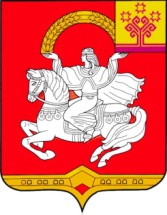       Чувашская  РеспубликаЯльчикский районАдминистрацияЯльчикского районаПОСТАНОВЛЕНИЕ«02» июля  2019 г. №401 село Яльчики«Объемы финансирования Муниципальной программы с разбивкой по годам реализации –прогнозируемые объемы финансирования мероприятий Муниципальной программы в 2019–2035 годах составляют 79151,4 тыс. рублей, в том числе:в 2019 году – 6596,20 тыс. рублей;в 2020 году – 4534,70 тыс. рублей;в 2021 году – 4534,70 тыс. рублей;в 2022 году – 4534,70 тыс. рублей;в 2023 году – 4534,70 тыс. рублей;в 2024 году – 4534,70 тыс. рублей;в 2025 году – 4534,70 тыс. рублей;в 2026–2030 годах – 22673,50 тыс. рублей;в 2031–2035 годах – 22673,50 тыс. рублей;из них средства:федерального бюджета – 2991,30 тыс. рублей (3,8 процентов), в том числе:в 2019 году – 2991,30 тыс. рублей;в 2020 году – 0,00 тыс. рублей;в 2021 году – 0,00 тыс. рублей;в 2022 году – 0,00 тыс. рублей;в 2023 году – 0,00 тыс. рублей;в 2024 году – 0,00 тыс. рублей;в 2025 году – 0,00 тыс. рублей;в 2026–2030 годах – 0,00 тыс. рублей;в 2031–2035 годах – 0,00 тыс. рублей;республиканского бюджета Чувашской Республики – 67660,10 тыс. рублей (85,5 процентов), в том числе:в 2019 году – 3104,90 тыс. рублей;в 2020 году – 4034,70 тыс. рублей;в 2021 году – 4034,70 тыс. рублей;в 2022 году – 4034,70 тыс. рублей;в 2023 году – 4034,70 тыс. рублей;в 2024 году – 4034,70 тыс. рублей;в 2025 году – 4034,70 тыс. рублей;в 2026–2030 годах – 20173,50 тыс. рублей;в 2031–2035 годах – 20173,50 тыс. рублей;местного бюджета Яльчикского района Чувашской Республики – 8500,00 тыс. рублей (10,7 процентов), в том числе:в 2019 году – 500,00 тыс. рублей;в 2020 году – 500,00 тыс. рублей;в 2021 году – 500,00 тыс. рублей;в 2022 году – 500,00 тыс. рублей;в 2023 году – 500,00 тыс. рублей;в 2024 году – 500,00 тыс. рублей;в 2025 году – 500,00 тыс. рублей;в 2026–2030 годах – 2500,00 тыс. рублей;в 2031–2035 годах – 2500,00 тыс. рублей.Объемы финансирования мероприятий подпрограммы подлежат ежегодному уточнению исходя из возможностей бюджетов всех уровней»;Этапы и годы реализации Муниципальной программыИсточники финансирования, тыс. рублейИсточники финансирования, тыс. рублейИсточники финансирования, тыс. рублейИсточники финансирования, тыс. рублейИсточники финансирования, тыс. рублейЭтапы и годы реализации Муниципальной программывсегов том числев том числев том числев том числеЭтапы и годы реализации Муниципальной программывсегофедеральный бюджетреспубликан-ский бюджет Чувашской Республикибюджет Яльчикского района Чувашской Республикивнебюджет-ные источникиВсего 2019–2035 годы,в том числе:79151,402991,3067660,108500,000,00I этап 2019–2025 годы, из них:33804,402991,3027313,103500,000,002019 год6596,200,003104,90500,000,002020 год 4534,700,004034,70500,000,002021 год4534,700,004034,70500,000,002022 год4534,700,004034,70500,00,002023 год4534,700,004034,70500,00,002024 год4534,700,004034,70500,00,002025 год4534,700,004034,70500,00,00II этап 2026–2035 годы, из них:45347,000,0040347,005000,000,002026–2030 годы22673,500,0020173,502500,000,002031–2035 годы22673,500,0020173,502500,000,00«Объемы финансирования подпрограммы с разбивкой по годам реализации подпрограммы–общий объем финансирования подпрограммы в 2019–2035 годах составляет 61801,10 тыс. рублей, в том числе:в 2019 году – 4668,30 тыс. рублей;в 2020 году – 3570,80 тыс. рублей;в 2021 году – 3570,80 тыс. рублей;в 2022 году – 3570,80 тыс. рублей;в 2023 году – 3570,80 тыс. рублей;в 2024 году – 3570,80 тыс. рублей;в 2025 году – 3570,80 тыс. рублей;в 2026–2030 годах – 17854,00 тыс. рублей;в 2031–2035 годах – 17854,00 тыс. рублей;из них средства:федерального бюджета – 2991,30 тыс. рублей (4,8 процентов), в том числе:в 2019 году – 2991,30 тыс. рублей;в 2020 году – 0,00 тыс. рублей;в 2021 году – 0,00 тыс. рублей;в 2022 году – 0,00 тыс. рублей;в 2023 году – 0,00 тыс. рублей;в 2024 году – 0,00 тыс. рублей;в 2025 году – 0,00 тыс. рублей;в 2026–2030 годах – 0,00 тыс. рублей;в 2031–2035 годах – 0,00 тыс. рублей;республиканского бюджета Чувашской Республики – 50309,80 тыс. рублей (81,4 процента), в том числе:в 2019 году – 1177,00 тыс. рублей;в 2020 году – 3070,80 тыс. рублей;в 2021 году – 3070,80 тыс. рублей;в 2022 году – 3070,80 тыс. рублей;в 2023 году – 3070,80 тыс. рублей;в 2024 году – 3070,80 тыс. рублей;в 2025 году – 3070,80 тыс. рублей;в 2026–2030 годах – 15354,00 тыс. рублей;в 2031–2035 годах – 15354,00 тыс. рублей;бюджета Яльчикского района Чувашской Республики – 8500,00 тыс. рублей (13,8 процентов), в том числе:в 2019 году – 500,00 тыс. рублей;в 2020 году – 500,00 тыс. рублей;в 2021 году – 500,00 тыс. рублей;в 2022 году – 500,00 тыс. рублей;в 2023 году – 500,00 тыс. рублей;в 2024 году – 500,00 тыс. рублей;в 2025 году – 500,00 тыс. рублей;в 2026–2030 годах – 2500,00 тыс. рублей;в 2031–2035 годах – 2500,00 тыс. рублей.Объемы финансирования мероприятий подпрограммы подлежат ежегодному уточнению исходя из возможностей бюджетов всех уровней»;Этапы и годы реализации подпрограммыИсточники финансирования, рублейИсточники финансирования, рублейИсточники финансирования, рублейИсточники финансирования, рублейИсточники финансирования, рублейЭтапы и годы реализации подпрограммывсегов том числев том числев том числев том числеЭтапы и годы реализации подпрограммывсегофедеральный бюджетреспубликанский бюджет Чувашской Республикиместные бюджетывнебюджетные источники123456Всего 2019–2035 годы, 
в том числе:61801,102991,3050309,808500,000,0I этап 2019–2025 годы, из них:32811,002991,3019601,803500,000,02019 год4668,302991,301177,00500,000,02020 год 3570,800,03070,80500,000,02021 год3570,800,03070,80500,000,02022 год3570,800,03070,80500,000,02023 год3570,800,03070,80500,000,02024 год3570,800,03070,80500,000,02025 год3570,800,03070,80500,000,0II этап 2026–2035 годы, из них:35708,000,030708,005000,000,02026–2030 годы17854,000,015354,002500,000,02031–2035 годы17854,000,015354,002500,000,0«Объемы финансирования подпрограммы с разбивкой по годам реализации подпрограммы–общий объем финансирования подпрограммы в 2019–2035 годах составляет 17350,30 тыс. рублей,в том числе:в 2019 году – 1927,90 тыс. рублей;в 2020 году – 963,90 тыс. рублей;в 2021 году – 963,90 тыс. рублей;в 2022 году – 963,90 тыс. рублей;в 2023 году – 963,90 тыс. рублей;в 2024 году – 963,90 тыс. рублей;в 2025 году – 963,90 тыс. рублей;в 2026–2030 годах – 4819,50 тыс. рублей;в 2031–2035 годах – 4819,50 тыс. рублей;из них средства:республиканского бюджета Чувашской Республики – 17350,30 тыс. рублей (100,0 процентов), в том числе:в 2019 году – 1927,90 тыс. рублей;в 2020 году – 963,90 тыс. рублей;в 2021 году – 963,90 тыс. рублей;в 2022 году – 963,90 тыс. рублей;в 2023 году – 963,90 тыс. рублей;в 2024 году – 963,90 тыс. рублей;в 2025 году – 963,90 тыс. рублей;в 2026–2030 годах – 4819,50 тыс. рублей;в 2031–2035 годах – 4819,50 тыс. рублей;Объемы бюджетных ассигнований уточняются ежегодно при формировании бюджета Яльчикского района Чувашской Республики на очередной финансовый год и плановый период»;Этапы и годы реализации подпрограммыИсточники финансирования, тыс. рублейИсточники финансирования, тыс. рублейИсточники финансирования, тыс. рублейИсточники финансирования, тыс. рублейИсточники финансирования, тыс. рублейЭтапы и годы реализации подпрограммывсегов том числев том числев том числев том числеЭтапы и годы реализации подпрограммывсегофедеральный бюджетреспубликанский бюджет Чувашской Республикибюджет Яльчикского района Чувашской Республикивнебюджетные источники123456Всего 2019–2035 годы, 
в том числе:17350,300,0017350,300,000,002019 год1927,900,001927,900,000,002020 год 963,900,00963,900,000,002021 год963,900,00963,900,000,002022 год963,900,00963,900,000,002023 год963,900,00963,900,000,002024 год963,900,00963,900,000,002025 год963,900,00963,900,000,002026–2030 годы4819,500,004819,500,000,002031–2035 годы4819,500,004819,500,000,00СтатусНаименование муниципальной программы Яльчикского района Чувашской Республики, подпрограммы муниципальной программы Яльчикского района Чувашской Республики, основного мероприятияКод бюджетнойклассификацииКод бюджетнойклассификацииИсточникифинансированияРасходы по годам, тыс. рублейРасходы по годам, тыс. рублейРасходы по годам, тыс. рублейРасходы по годам, тыс. рублейРасходы по годам, тыс. рублейРасходы по годам, тыс. рублейРасходы по годам, тыс. рублейРасходы по годам, тыс. рублейРасходы по годам, тыс. рублейСтатусНаименование муниципальной программы Яльчикского района Чувашской Республики, подпрограммы муниципальной программы Яльчикского района Чувашской Республики, основного мероприятияглавный распорядитель бюджетных средствцелевая статья расходовИсточникифинансирования20192020202120222023202420252026–20302031–20351234567891011121314Муниципальная программа Яльчикского района Чувашской Республики«Обеспечение граждан Яльчикского района Чувашской Республики доступным и комфортным жильем»xxвсего6596,204534,704534,704534,704534,704534,704534,7022673,5022673,50Муниципальная программа Яльчикского района Чувашской Республики«Обеспечение граждан Яльчикского района Чувашской Республики доступным и комфортным жильем»xxфедеральный бюджет2991,300,000,000,000,000,000,000,000,00Муниципальная программа Яльчикского района Чувашской Республики«Обеспечение граждан Яльчикского района Чувашской Республики доступным и комфортным жильем»xxреспубликанский бюджет Чувашской Республики3104,904034,704034,704034,704034,704034,704034,7020173,5020173,50Муниципальная программа Яльчикского района Чувашской Республики«Обеспечение граждан Яльчикского района Чувашской Республики доступным и комфортным жильем»xxбюджет Яльчикского района Чувашской Республики500,00500,00500,00500,00500,00500,00500,002500,002500,00Муниципальная программа Яльчикского района Чувашской Республики«Обеспечение граждан Яльчикского района Чувашской Республики доступным и комфортным жильем»xxвнебюджетные источники0,000,000,000,000,000,000,000,000,00Подпрограмма«Поддержка строительства жилья в Чувашской Республике»xxвсего4668,303570,803570,803570,803570,803570,803570,8017854,0017854,00Подпрограмма«Поддержка строительства жилья в Чувашской Республике»xxфедеральный бюджет2991,300,000,000,000,000,000,000,000,00Подпрограмма«Поддержка строительства жилья в Чувашской Республике»xxреспубликанский бюджет Чувашской Республики1177,003070,803070,803070,803070,803070,803070,8015354,0015354,00Подпрограмма«Поддержка строительства жилья в Чувашской Республике»xxбюджет Яльчикского района Чувашской Республики500,00500,00500,00500,00500,00500,00500,002500,002500,00Подпрограмма«Поддержка строительства жилья в Чувашской Республике»xxвнебюджетные источники0,000,000,000,000,000,000,000,000,00Основное мероприятие 1Реализация отдельных мероприятий регионального проекта «Жилье»xxвсего4668,303570,803570,803570,803570,803570,803570,8017854,0017854,00Основное мероприятие 1Реализация отдельных мероприятий регионального проекта «Жилье»903А21F1L4970федеральный бюджет2991,300,000,000,000,000,000,000,000,00Основное мероприятие 1Реализация отдельных мероприятий регионального проекта «Жилье»992903А21F112980 А21F1L4970республиканский бюджет Чувашской Республики2,61174,32,61174,42,63068,202,63068,202,63068,202,63068,202,63068,2013,03068,2013,015341,00Основное мероприятие 1Реализация отдельных мероприятий регионального проекта «Жилье»903А21F1L4970бюджет Яльчикского района Чувашской Республики500,00500,00500,00500,00500,00500,00500,002500,002500,00Основное мероприятие 1Реализация отдельных мероприятий регионального проекта «Жилье»xxвнебюджетные источники0,000,000,000,000,000,000,000,000,00Основное мероприятие 2Обеспечение жилищного строительства земельными участкамиххвсего0,000,000,000,000,000,000,000,000,00Основное мероприятие 2Обеспечение жилищного строительства земельными участкамиххфедеральный бюджет0,000,000,000,000,000,000,000,000,00Основное мероприятие 2Обеспечение жилищного строительства земельными участкамиххреспубликанский бюджет Чувашской Республики0,000,000,000,000,000,000,000,000,00Основное мероприятие 2Обеспечение жилищного строительства земельными участкамиххместные бюджеты0,000,000,000,000,000,000,000,000,00Основное мероприятие 2Обеспечение жилищного строительства земельными участкамиххвнебюджетные источники0,000,000,000,000,000,000,000,000,00Подпрограмма «Обеспечение жилыми помещениями детей-сирот и детей, оставшихся без попечения родителей, лиц из числа детей-сирот и детей, оставшихся без попечения родителей»xxвсего1927,90963,90963,90963,90963,90963,90963,904819,504819,50Подпрограмма «Обеспечение жилыми помещениями детей-сирот и детей, оставшихся без попечения родителей, лиц из числа детей-сирот и детей, оставшихся без попечения родителей»ххфедеральный бюджет0,000,000,000,000,000,000,000,000,00Подпрограмма «Обеспечение жилыми помещениями детей-сирот и детей, оставшихся без попечения родителей, лиц из числа детей-сирот и детей, оставшихся без попечения родителей»ххреспубликанский бюджет Чувашской Республики1927,90963,90963,90963,90963,90963,90963,904819,504819,50Подпрограмма «Обеспечение жилыми помещениями детей-сирот и детей, оставшихся без попечения родителей, лиц из числа детей-сирот и детей, оставшихся без попечения родителей»xxбюджет Яльчикского района Чувашской Республики0,000,000,000,000,000,000,000,000,00Подпрограмма «Обеспечение жилыми помещениями детей-сирот и детей, оставшихся без попечения родителей, лиц из числа детей-сирот и детей, оставшихся без попечения родителей»xxвнебюджетные источники0,000,000,000,000,000,000,000,000,00Основное мероприятие 1Обеспечение жилыми помещениями детей-сирот и детей, оставшихся без попечения родителей, лиц из числа детей-сирот и детей, оставшихся без попечения родителейxxвсего1927,90963,90963,90963,90963,90963,90963,904819,504819,50Основное мероприятие 1Обеспечение жилыми помещениями детей-сирот и детей, оставшихся без попечения родителей, лиц из числа детей-сирот и детей, оставшихся без попечения родителейххфедеральный бюджет0,000,000,000,000,000,000,000,000,00Основное мероприятие 1Обеспечение жилыми помещениями детей-сирот и детей, оставшихся без попечения родителей, лиц из числа детей-сирот и детей, оставшихся без попечения родителей903А22011А820республиканский бюджет Чувашской Республики1927,90963,90963,90963,90963,90963,90963,904819,504819,50Основное мероприятие 1Обеспечение жилыми помещениями детей-сирот и детей, оставшихся без попечения родителей, лиц из числа детей-сирот и детей, оставшихся без попечения родителейxxбюджет Яльчикского района Чувашской Республики0,000,000,000,000,000,000,000,000,00Основное мероприятие 1Обеспечение жилыми помещениями детей-сирот и детей, оставшихся без попечения родителей, лиц из числа детей-сирот и детей, оставшихся без попечения родителейxxвнебюджетные источники0,000,000,000,000,000,000,000,000,00Основное мероприятие 2Формирование списков детей-сирот и детей, оставшихся без попечения родителей, лиц из числа детей-сирот и детей, оставшихся без попечения родителей, которые подлежат обеспечению жилыми помещениями специализированного жилищного фонда по договорам найма специализированных жилых помещенийxxвсего0,000,000,000,000,000,000,000,000,00Основное мероприятие 2Формирование списков детей-сирот и детей, оставшихся без попечения родителей, лиц из числа детей-сирот и детей, оставшихся без попечения родителей, которые подлежат обеспечению жилыми помещениями специализированного жилищного фонда по договорам найма специализированных жилых помещенийxxфедеральный бюджет0,000,000,000,000,000,000,000,000,00Основное мероприятие 2Формирование списков детей-сирот и детей, оставшихся без попечения родителей, лиц из числа детей-сирот и детей, оставшихся без попечения родителей, которые подлежат обеспечению жилыми помещениями специализированного жилищного фонда по договорам найма специализированных жилых помещенийxxреспубликанский бюджет Чувашской Республики0,000,000,000,000,000,000,000,000,00Основное мероприятие 2Формирование списков детей-сирот и детей, оставшихся без попечения родителей, лиц из числа детей-сирот и детей, оставшихся без попечения родителей, которые подлежат обеспечению жилыми помещениями специализированного жилищного фонда по договорам найма специализированных жилых помещенийxxбюджет Яльчикского района Чувашской Республики0,000,000,000,000,000,000,000,000,00Основное мероприятие 2Формирование списков детей-сирот и детей, оставшихся без попечения родителей, лиц из числа детей-сирот и детей, оставшихся без попечения родителей, которые подлежат обеспечению жилыми помещениями специализированного жилищного фонда по договорам найма специализированных жилых помещенийxxвнебюджетные источники0,000,000,000,000,000,000,000,000,00СтатусНаименование подпрограммы                                                                                                                                                                                                                                                                                                                                                                                                                                                                                                                                                                                                                                                                                                                                                                                                                                                                                                                                                                                                                                                                                                                                                                                                                                                                                                                                                                                                                                                                                                                                                                                                      муниципальной программы Яльчикского района Чувашской Республики (основного мероприятия, мероприятия)Задача подпрограммы муниципальной программы Яльчикского района Чувашской РеспубликиОтветственный исполнитель, соисполнительКод бюджетной классификацииКод бюджетной классификацииКод бюджетной классификацииКод бюджетной классификацииИсточники финансированияРасходы по годам, тыс. рублейРасходы по годам, тыс. рублейРасходы по годам, тыс. рублейРасходы по годам, тыс. рублейРасходы по годам, тыс. рублейРасходы по годам, тыс. рублейРасходы по годам, тыс. рублейРасходы по годам, тыс. рублейРасходы по годам, тыс. рублейСтатусНаименование подпрограммы                                                                                                                                                                                                                                                                                                                                                                                                                                                                                                                                                                                                                                                                                                                                                                                                                                                                                                                                                                                                                                                                                                                                                                                                                                                                                                                                                                                                                                                                                                                                                                                                      муниципальной программы Яльчикского района Чувашской Республики (основного мероприятия, мероприятия)Задача подпрограммы муниципальной программы Яльчикского района Чувашской РеспубликиОтветственный исполнитель, соисполнительглавный распорядитель бюджетных средствраздел, подразделцелевая статья расходовгруппа (подгруппа) вида расходовИсточники финансированияРасходы по годам, тыс. рублейРасходы по годам, тыс. рублейРасходы по годам, тыс. рублейРасходы по годам, тыс. рублейРасходы по годам, тыс. рублейРасходы по годам, тыс. рублейРасходы по годам, тыс. рублейРасходы по годам, тыс. рублейРасходы по годам, тыс. рублейСтатусНаименование подпрограммы                                                                                                                                                                                                                                                                                                                                                                                                                                                                                                                                                                                                                                                                                                                                                                                                                                                                                                                                                                                                                                                                                                                                                                                                                                                                                                                                                                                                                                                                                                                                                                                                      муниципальной программы Яльчикского района Чувашской Республики (основного мероприятия, мероприятия)Задача подпрограммы муниципальной программы Яльчикского района Чувашской РеспубликиОтветственный исполнитель, соисполнительглавный распорядитель бюджетных средствраздел, подразделцелевая статья расходовгруппа (подгруппа) вида расходовИсточники финансирования20192020202120222023202420252026–2030 2031–2035123456789101112131415161718Подпрограмма«Поддержка строительства жилья в Яльчикском районе Чувашской Республики» ответственный исполнитель – Отдел капитального строительства и ЖКХ  ххххвсего4668,303570,803570,803570,803570,803570,803570,8017854,0017854,00Подпрограмма«Поддержка строительства жилья в Яльчикском районе Чувашской Республики» ответственный исполнитель – Отдел капитального строительства и ЖКХ  ххххфедеральный бюджет2991,30,000,000,000,000,000,000,000,00Подпрограмма«Поддержка строительства жилья в Яльчикском районе Чувашской Республики» ответственный исполнитель – Отдел капитального строительства и ЖКХ  ххххреспубликанский бюджет Чувашской Республики1174,43070,803070,803070,803070,803070,803070,8015354,0015354,00Подпрограмма«Поддержка строительства жилья в Яльчикском районе Чувашской Республики» ответственный исполнитель – Отдел капитального строительства и ЖКХ  ххххбюджет Яльчикского района Чувашской Республики500,00500,00500,00500,00500,00500,00500,002500,002500,00Подпрограмма«Поддержка строительства жилья в Яльчикском районе Чувашской Республики» ответственный исполнитель – Отдел капитального строительства и ЖКХ  ххххвнебюджетные источники0,000,000,000,000,000,000,000,000,00Цель «Создание условий, обеспечивающих доступность жилья для граждан в Яльчикском районе Чувашской Республики»Цель «Создание условий, обеспечивающих доступность жилья для граждан в Яльчикском районе Чувашской Республики»Цель «Создание условий, обеспечивающих доступность жилья для граждан в Яльчикском районе Чувашской Республики»Цель «Создание условий, обеспечивающих доступность жилья для граждан в Яльчикском районе Чувашской Республики»Цель «Создание условий, обеспечивающих доступность жилья для граждан в Яльчикском районе Чувашской Республики»Цель «Создание условий, обеспечивающих доступность жилья для граждан в Яльчикском районе Чувашской Республики»Цель «Создание условий, обеспечивающих доступность жилья для граждан в Яльчикском районе Чувашской Республики»Цель «Создание условий, обеспечивающих доступность жилья для граждан в Яльчикском районе Чувашской Республики»Цель «Создание условий, обеспечивающих доступность жилья для граждан в Яльчикском районе Чувашской Республики»Цель «Создание условий, обеспечивающих доступность жилья для граждан в Яльчикском районе Чувашской Республики»Цель «Создание условий, обеспечивающих доступность жилья для граждан в Яльчикском районе Чувашской Республики»Цель «Создание условий, обеспечивающих доступность жилья для граждан в Яльчикском районе Чувашской Республики»Цель «Создание условий, обеспечивающих доступность жилья для граждан в Яльчикском районе Чувашской Республики»Цель «Создание условий, обеспечивающих доступность жилья для граждан в Яльчикском районе Чувашской Республики»Цель «Создание условий, обеспечивающих доступность жилья для граждан в Яльчикском районе Чувашской Республики»Цель «Создание условий, обеспечивающих доступность жилья для граждан в Яльчикском районе Чувашской Республики»Цель «Создание условий, обеспечивающих доступность жилья для граждан в Яльчикском районе Чувашской Республики»Цель «Создание условий, обеспечивающих доступность жилья для граждан в Яльчикском районе Чувашской Республики»Основное мероприятие 1Реализация отдельных мероприятий регионального проекта «Жилье»повышение уровня обеспеченности населения жильем путем развития направлений строительства жилья, доступного для широких слоев населения, включая строительство арендного жилья ответственный исполнитель – Отдел капитального строительства и ЖКХ  xxxxвсего4668,303570,803570,803570,803570,803570,803570,8017854,0017854,00Основное мероприятие 1Реализация отдельных мероприятий регионального проекта «Жилье»повышение уровня обеспеченности населения жильем путем развития направлений строительства жилья, доступного для широких слоев населения, включая строительство арендного жилья ответственный исполнитель – Отдел капитального строительства и ЖКХ  xxxxфедеральный бюджет2993,90,000,000,000,000,000,000,000,00Основное мероприятие 1Реализация отдельных мероприятий регионального проекта «Жилье»повышение уровня обеспеченности населения жильем путем развития направлений строительства жилья, доступного для широких слоев населения, включая строительство арендного жилья ответственный исполнитель – Отдел капитального строительства и ЖКХ  хxxxреспубликанский бюджет Чувашской Республики1174,43070,803070,803070,803070,803070,803070,8015354,0015354,00Основное мероприятие 1Реализация отдельных мероприятий регионального проекта «Жилье»повышение уровня обеспеченности населения жильем путем развития направлений строительства жилья, доступного для широких слоев населения, включая строительство арендного жилья ответственный исполнитель – Отдел капитального строительства и ЖКХ  xxxxбюджет Яльчикского района Чувашской Республики500,00500,00500,00500,00500,00500,00500,002500,002500,00Основное мероприятие 1Реализация отдельных мероприятий регионального проекта «Жилье»повышение уровня обеспеченности населения жильем путем развития направлений строительства жилья, доступного для широких слоев населения, включая строительство арендного жилья ответственный исполнитель – Отдел капитального строительства и ЖКХ  xxxxвнебюджетные источники0,000,000,000,000,000,000,000,000,00Основное мероприятие 1Количество молодых семей, получивших свидетельство о праве на получение социальной выплаты, семейКоличество молодых семей, получивших свидетельство о праве на получение социальной выплаты, семейКоличество молодых семей, получивших свидетельство о праве на получение социальной выплаты, семейКоличество молодых семей, получивших свидетельство о праве на получение социальной выплаты, семейКоличество молодых семей, получивших свидетельство о праве на получение социальной выплаты, семейКоличество молодых семей, получивших свидетельство о праве на получение социальной выплаты, семейКоличество молодых семей, получивших свидетельство о праве на получение социальной выплаты, семей666666666Основное мероприятие 1Общая площадь жилых помещений, приходящаяся в среднем на одного жителя, кв. метров на конец годаОбщая площадь жилых помещений, приходящаяся в среднем на одного жителя, кв. метров на конец годаОбщая площадь жилых помещений, приходящаяся в среднем на одного жителя, кв. метров на конец годаОбщая площадь жилых помещений, приходящаяся в среднем на одного жителя, кв. метров на конец годаОбщая площадь жилых помещений, приходящаяся в среднем на одного жителя, кв. метров на конец годаОбщая площадь жилых помещений, приходящаяся в среднем на одного жителя, кв. метров на конец годаОбщая площадь жилых помещений, приходящаяся в среднем на одного жителя, кв. метров на конец года37,237,237,237,237,237,237,237,8*39,6*Мероприятие 1.1Обеспечение жильем молодых семей в рамках основного мероприятия «Обеспечение жильем молодых семей» государственной программы Российской Федерации «Обеспечение доступным и комфортным жильем и коммунальными услугами граждан Российской Федерации» ответственный исполнитель – Отдел капитального строительства и ЖКХ  xxxxвсего4665,73568,23568,23568,23568,23568,23568,217841,0017841,00Мероприятие 1.1Обеспечение жильем молодых семей в рамках основного мероприятия «Обеспечение жильем молодых семей» государственной программы Российской Федерации «Обеспечение доступным и комфортным жильем и коммунальными услугами граждан Российской Федерации» ответственный исполнитель – Отдел капитального строительства и ЖКХ  9031004А21F1R4970320федеральный бюджет2991,30,000,000,000,000,000,000,000,00Мероприятие 1.1Обеспечение жильем молодых семей в рамках основного мероприятия «Обеспечение жильем молодых семей» государственной программы Российской Федерации «Обеспечение доступным и комфортным жильем и коммунальными услугами граждан Российской Федерации» ответственный исполнитель – Отдел капитального строительства и ЖКХ  9031004А21F1R4970320республиканский бюджет Чувашской Республики1174,43068,203068,203068,203068,203068,203068,2015341,0015341,00Мероприятие 1.1Обеспечение жильем молодых семей в рамках основного мероприятия «Обеспечение жильем молодых семей» государственной программы Российской Федерации «Обеспечение доступным и комфортным жильем и коммунальными услугами граждан Российской Федерации» ответственный исполнитель – Отдел капитального строительства и ЖКХ  9031004А21F1R4970320бюджет Яльчикского района Чувашской Республики500,0500,0500,0500,0500,0500,0500,02500,002500,0Мероприятие 1.1Обеспечение жильем молодых семей в рамках основного мероприятия «Обеспечение жильем молодых семей» государственной программы Российской Федерации «Обеспечение доступным и комфортным жильем и коммунальными услугами граждан Российской Федерации» ответственный исполнитель – Отдел капитального строительства и ЖКХ  ххххвнебюджетные источники0,000,000,000,000,000,000,000,000,00Мероприятие 1.2Осуществление государственных полномочий Чувашской Республики по ведению учета граждан, нуждающихся в жилых помещениях и имеющих право на государственную поддержку за счет средств республиканского бюджета Чувашской Республики на строительство (приобретение) жилых помещений, регистрации и учету граждан, имеющих право на получение социальных выплат для приобретения жилья в связи с переселением из районов Крайнего Севера и приравненных к ним местностей, по расчету и предоставлению муниципальными районами субвенций бюджетам поселений для осуществления указанных государственных полномочий и полномочий по ведению учета граждан, проживающих в сельской местности, нуждающихся в жилых помещениях и имеющих право на государственную поддержку в форме социальных выплат на строительство (приобретение) жилых помещений в сельской местности в рамках устойчивого развития сельских территорий ответственный исполнитель – Отдел капитального строительства и ЖКХ  ххххвсего2,602,602,602,602,602,602,6013,0013,00Мероприятие 1.2Осуществление государственных полномочий Чувашской Республики по ведению учета граждан, нуждающихся в жилых помещениях и имеющих право на государственную поддержку за счет средств республиканского бюджета Чувашской Республики на строительство (приобретение) жилых помещений, регистрации и учету граждан, имеющих право на получение социальных выплат для приобретения жилья в связи с переселением из районов Крайнего Севера и приравненных к ним местностей, по расчету и предоставлению муниципальными районами субвенций бюджетам поселений для осуществления указанных государственных полномочий и полномочий по ведению учета граждан, проживающих в сельской местности, нуждающихся в жилых помещениях и имеющих право на государственную поддержку в форме социальных выплат на строительство (приобретение) жилых помещений в сельской местности в рамках устойчивого развития сельских территорий ответственный исполнитель – Отдел капитального строительства и ЖКХ  ххххфедеральный бюджет		0,000,000,000,000,000,000,000,000,00Мероприятие 1.2Осуществление государственных полномочий Чувашской Республики по ведению учета граждан, нуждающихся в жилых помещениях и имеющих право на государственную поддержку за счет средств республиканского бюджета Чувашской Республики на строительство (приобретение) жилых помещений, регистрации и учету граждан, имеющих право на получение социальных выплат для приобретения жилья в связи с переселением из районов Крайнего Севера и приравненных к ним местностей, по расчету и предоставлению муниципальными районами субвенций бюджетам поселений для осуществления указанных государственных полномочий и полномочий по ведению учета граждан, проживающих в сельской местности, нуждающихся в жилых помещениях и имеющих право на государственную поддержку в форме социальных выплат на строительство (приобретение) жилых помещений в сельской местности в рамках устойчивого развития сельских территорий ответственный исполнитель – Отдел капитального строительства и ЖКХ  9920505А21F112980530республиканский бюджет Чувашской Республики2,602,602,602,602,602,602,6013,0013,00Мероприятие 1.2Осуществление государственных полномочий Чувашской Республики по ведению учета граждан, нуждающихся в жилых помещениях и имеющих право на государственную поддержку за счет средств республиканского бюджета Чувашской Республики на строительство (приобретение) жилых помещений, регистрации и учету граждан, имеющих право на получение социальных выплат для приобретения жилья в связи с переселением из районов Крайнего Севера и приравненных к ним местностей, по расчету и предоставлению муниципальными районами субвенций бюджетам поселений для осуществления указанных государственных полномочий и полномочий по ведению учета граждан, проживающих в сельской местности, нуждающихся в жилых помещениях и имеющих право на государственную поддержку в форме социальных выплат на строительство (приобретение) жилых помещений в сельской местности в рамках устойчивого развития сельских территорий ответственный исполнитель – Отдел капитального строительства и ЖКХ  xxxxбюджет Яльчикского района Чувашской Республики		0,000,000,000,000,000,000,000,000,00Мероприятие 1.2Осуществление государственных полномочий Чувашской Республики по ведению учета граждан, нуждающихся в жилых помещениях и имеющих право на государственную поддержку за счет средств республиканского бюджета Чувашской Республики на строительство (приобретение) жилых помещений, регистрации и учету граждан, имеющих право на получение социальных выплат для приобретения жилья в связи с переселением из районов Крайнего Севера и приравненных к ним местностей, по расчету и предоставлению муниципальными районами субвенций бюджетам поселений для осуществления указанных государственных полномочий и полномочий по ведению учета граждан, проживающих в сельской местности, нуждающихся в жилых помещениях и имеющих право на государственную поддержку в форме социальных выплат на строительство (приобретение) жилых помещений в сельской местности в рамках устойчивого развития сельских территорий ответственный исполнитель – Отдел капитального строительства и ЖКХ  xxxxвнебюджетные источники		0,000,000,000,000,000,000,000,000,00Основное мероприятие 2Обеспечение жилищного строительства земельными участкамиформирование условий для стимулирования инвестиционной активности в жилищном строительстве, в первую очередь в части реализации проектов комплексной застройки территорий со снижением себестоимости строительства жилья путем создания объектов инженерной, транспортной и социальной инфраструктуры за счет инвестиций, не входящих в стоимость жильяответственный исполнитель – Отдел капитального строительства и ЖКХ  хxxxвсего0,000,000,000,000,000,000,000,000,00Основное мероприятие 2Обеспечение жилищного строительства земельными участкамиформирование условий для стимулирования инвестиционной активности в жилищном строительстве, в первую очередь в части реализации проектов комплексной застройки территорий со снижением себестоимости строительства жилья путем создания объектов инженерной, транспортной и социальной инфраструктуры за счет инвестиций, не входящих в стоимость жильяответственный исполнитель – Отдел капитального строительства и ЖКХ  хxxxфедеральный бюджет0,000,000,000,000,000,000,000,000,00Основное мероприятие 2Обеспечение жилищного строительства земельными участкамиформирование условий для стимулирования инвестиционной активности в жилищном строительстве, в первую очередь в части реализации проектов комплексной застройки территорий со снижением себестоимости строительства жилья путем создания объектов инженерной, транспортной и социальной инфраструктуры за счет инвестиций, не входящих в стоимость жильяответственный исполнитель – Отдел капитального строительства и ЖКХ  хxxxреспубликанский бюджет Чувашской Республики0,000,000,000,000,000,000,000,000,00Основное мероприятие 2Обеспечение жилищного строительства земельными участкамиформирование условий для стимулирования инвестиционной активности в жилищном строительстве, в первую очередь в части реализации проектов комплексной застройки территорий со снижением себестоимости строительства жилья путем создания объектов инженерной, транспортной и социальной инфраструктуры за счет инвестиций, не входящих в стоимость жильяответственный исполнитель – Отдел капитального строительства и ЖКХ  xxxxбюджет Яльчикского района Чувашской Республики0,000,000,000,000,000,000,000,000,00Основное мероприятие 2Обеспечение жилищного строительства земельными участкамиформирование условий для стимулирования инвестиционной активности в жилищном строительстве, в первую очередь в части реализации проектов комплексной застройки территорий со снижением себестоимости строительства жилья путем создания объектов инженерной, транспортной и социальной инфраструктуры за счет инвестиций, не входящих в стоимость жильяответственный исполнитель – Отдел капитального строительства и ЖКХ  xxxxвнебюджетные источники0,000,000,000,000,000,000,000,000,00Целевой индикатор и показатель подпрограммы, увязанные с основным мероприятием 2Коэффициент доступности жилья для населения со средним достатком, летКоэффициент доступности жилья для населения со средним достатком, летКоэффициент доступности жилья для населения со средним достатком, летКоэффициент доступности жилья для населения со средним достатком, летКоэффициент доступности жилья для населения со средним достатком, летКоэффициент доступности жилья для населения со средним достатком, летКоэффициент доступности жилья для населения со средним достатком, лет4,84,74,64,54,44,34,23,7*3,2*Мероприятие 2.1Подготовка документации по планировке территории земельных участков под жилищное строительство на основе документов территориального планированияответственный исполнитель – Отдел капитального строительства и ЖКХ  хxxxвсего0,000,000,000,000,000,000,000,000,00Мероприятие 2.1Подготовка документации по планировке территории земельных участков под жилищное строительство на основе документов территориального планированияответственный исполнитель – Отдел капитального строительства и ЖКХ  хxxxфедеральный бюджет0,000,000,000,000,000,000,000,000,00Мероприятие 2.1Подготовка документации по планировке территории земельных участков под жилищное строительство на основе документов территориального планированияответственный исполнитель – Отдел капитального строительства и ЖКХ  хxxxреспубликанский бюджет Чувашской Республики0,000,000,000,000,000,000,000,000,00Мероприятие 2.1Подготовка документации по планировке территории земельных участков под жилищное строительство на основе документов территориального планированияответственный исполнитель – Отдел капитального строительства и ЖКХ  xxxxбюджет Яльчикского района Чувашской Республики0,000,000,000,000,000,000,000,000,00Мероприятие 2.1Подготовка документации по планировке территории земельных участков под жилищное строительство на основе документов территориального планированияответственный исполнитель – Отдел капитального строительства и ЖКХ  xxxxвнебюджетные источники0,000,000,000,000,000,000,000,000,00Мероприятие 2.2Подготовка предложений о свободных от застройки земельных участках, находящихся в государственной, муниципальной собственности, земельных участках, государственная собственность на которые не разграничена, под размещение инвестиционных объектов жилищного строительства, в том числе стандартного жилья, и объектов инфраструктуры для размещения в Едином информационном ресурсе о свободных от застройки земельных участках, расположенных на территории Чувашской Республикиответственный исполнитель – Отдел капитального строительства и ЖКХ  хxxxвсего0,000,000,000,000,000,000,000,000,00Мероприятие 2.2Подготовка предложений о свободных от застройки земельных участках, находящихся в государственной, муниципальной собственности, земельных участках, государственная собственность на которые не разграничена, под размещение инвестиционных объектов жилищного строительства, в том числе стандартного жилья, и объектов инфраструктуры для размещения в Едином информационном ресурсе о свободных от застройки земельных участках, расположенных на территории Чувашской Республикиответственный исполнитель – Отдел капитального строительства и ЖКХ  хxxxфедеральный бюджет0,000,000,000,000,000,000,000,000,00Мероприятие 2.2Подготовка предложений о свободных от застройки земельных участках, находящихся в государственной, муниципальной собственности, земельных участках, государственная собственность на которые не разграничена, под размещение инвестиционных объектов жилищного строительства, в том числе стандартного жилья, и объектов инфраструктуры для размещения в Едином информационном ресурсе о свободных от застройки земельных участках, расположенных на территории Чувашской Республикиответственный исполнитель – Отдел капитального строительства и ЖКХ  хxxxреспубликанский бюджет Чувашской Республики0,000,000,000,000,000,000,000,000,00Мероприятие 2.2Подготовка предложений о свободных от застройки земельных участках, находящихся в государственной, муниципальной собственности, земельных участках, государственная собственность на которые не разграничена, под размещение инвестиционных объектов жилищного строительства, в том числе стандартного жилья, и объектов инфраструктуры для размещения в Едином информационном ресурсе о свободных от застройки земельных участках, расположенных на территории Чувашской Республикиответственный исполнитель – Отдел капитального строительства и ЖКХ  xxxxбюджет Яльчикского района Чувашской Республики0,000,000,000,000,000,000,000,000,00Мероприятие 2.2Подготовка предложений о свободных от застройки земельных участках, находящихся в государственной, муниципальной собственности, земельных участках, государственная собственность на которые не разграничена, под размещение инвестиционных объектов жилищного строительства, в том числе стандартного жилья, и объектов инфраструктуры для размещения в Едином информационном ресурсе о свободных от застройки земельных участках, расположенных на территории Чувашской Республикиответственный исполнитель – Отдел капитального строительства и ЖКХ  xxxxвнебюджетные источники0,000,000,000,000,000,000,000,000,00СтатусНаименование подпрограммы муниципальной программы Яльчикского района Чувашской Республики, основного мероприятияЗадача подпрограммы муниципальной программы Яльчикского района  Чувашской РеспубликиОтветственный исполнитель, соисполнительКод бюджетной классификацииКод бюджетной классификацииКод бюджетной классификацииКод бюджетной классификацииИсточники финансированияРасходы по годам, тыс. рублейРасходы по годам, тыс. рублейРасходы по годам, тыс. рублейРасходы по годам, тыс. рублейРасходы по годам, тыс. рублейРасходы по годам, тыс. рублейРасходы по годам, тыс. рублейРасходы по годам, тыс. рублейРасходы по годам, тыс. рублейСтатусНаименование подпрограммы муниципальной программы Яльчикского района Чувашской Республики, основного мероприятияЗадача подпрограммы муниципальной программы Яльчикского района  Чувашской РеспубликиОтветственный исполнитель, соисполнительглавный распорядитель бюджетных средствраздел, подразделцелевая статья расходовгруп-па (подгруппа) вида расходовИсточники финансирования20192020202120222023202420252026–20302031–2035123456789101112131415161718Подпрограмма«Обеспечение жилыми помещениями детей-сирот и детей, оставшихся без попечения родителей, лиц из числа детей-сирот и детей, оставшихся без попечения родителей»ответственный исполнитель – Отдел капитального строительства и ЖКХ, соисполнитель – Отдел образования и молодежной политикиxxxвсего1927,9963,90963,90963,90963,90963,90963,90963,90963,90Подпрограмма«Обеспечение жилыми помещениями детей-сирот и детей, оставшихся без попечения родителей, лиц из числа детей-сирот и детей, оставшихся без попечения родителей»ответственный исполнитель – Отдел капитального строительства и ЖКХ, соисполнитель – Отдел образования и молодежной политикиxxxxфедеральный бюджет0,000,000,000,000,000,000,000,000,00Подпрограмма«Обеспечение жилыми помещениями детей-сирот и детей, оставшихся без попечения родителей, лиц из числа детей-сирот и детей, оставшихся без попечения родителей»ответственный исполнитель – Отдел капитального строительства и ЖКХ, соисполнитель – Отдел образования и молодежной политикиxxxxреспубликанский бюджет Чувашской Республики1927,9963,90963,90963,90963,90963,90963,90963,90963,90Подпрограмма«Обеспечение жилыми помещениями детей-сирот и детей, оставшихся без попечения родителей, лиц из числа детей-сирот и детей, оставшихся без попечения родителей»ответственный исполнитель – Отдел капитального строительства и ЖКХ, соисполнитель – Отдел образования и молодежной политикиxxxxбюджет Яльчикского района Чувашской Республики0,000,000,000,000,000,000,000,000,00Подпрограмма«Обеспечение жилыми помещениями детей-сирот и детей, оставшихся без попечения родителей, лиц из числа детей-сирот и детей, оставшихся без попечения родителей»ответственный исполнитель – Отдел капитального строительства и ЖКХ, соисполнитель – Отдел образования и молодежной политикиxxxxвнебюджетные источники0,000,000,000,000,000,000,000,000,00Цель «Обеспечение государственных гарантий в решении жилищной проблемы детей-сирот и детей, оставшихся без попечения родителей,лиц из числа детей-сирот и детей, оставшихся без попечения родителей, проживающих на территории Яльчикского района Чувашской Республики»Цель «Обеспечение государственных гарантий в решении жилищной проблемы детей-сирот и детей, оставшихся без попечения родителей,лиц из числа детей-сирот и детей, оставшихся без попечения родителей, проживающих на территории Яльчикского района Чувашской Республики»Цель «Обеспечение государственных гарантий в решении жилищной проблемы детей-сирот и детей, оставшихся без попечения родителей,лиц из числа детей-сирот и детей, оставшихся без попечения родителей, проживающих на территории Яльчикского района Чувашской Республики»Цель «Обеспечение государственных гарантий в решении жилищной проблемы детей-сирот и детей, оставшихся без попечения родителей,лиц из числа детей-сирот и детей, оставшихся без попечения родителей, проживающих на территории Яльчикского района Чувашской Республики»Цель «Обеспечение государственных гарантий в решении жилищной проблемы детей-сирот и детей, оставшихся без попечения родителей,лиц из числа детей-сирот и детей, оставшихся без попечения родителей, проживающих на территории Яльчикского района Чувашской Республики»Цель «Обеспечение государственных гарантий в решении жилищной проблемы детей-сирот и детей, оставшихся без попечения родителей,лиц из числа детей-сирот и детей, оставшихся без попечения родителей, проживающих на территории Яльчикского района Чувашской Республики»Цель «Обеспечение государственных гарантий в решении жилищной проблемы детей-сирот и детей, оставшихся без попечения родителей,лиц из числа детей-сирот и детей, оставшихся без попечения родителей, проживающих на территории Яльчикского района Чувашской Республики»Цель «Обеспечение государственных гарантий в решении жилищной проблемы детей-сирот и детей, оставшихся без попечения родителей,лиц из числа детей-сирот и детей, оставшихся без попечения родителей, проживающих на территории Яльчикского района Чувашской Республики»Цель «Обеспечение государственных гарантий в решении жилищной проблемы детей-сирот и детей, оставшихся без попечения родителей,лиц из числа детей-сирот и детей, оставшихся без попечения родителей, проживающих на территории Яльчикского района Чувашской Республики»Цель «Обеспечение государственных гарантий в решении жилищной проблемы детей-сирот и детей, оставшихся без попечения родителей,лиц из числа детей-сирот и детей, оставшихся без попечения родителей, проживающих на территории Яльчикского района Чувашской Республики»Цель «Обеспечение государственных гарантий в решении жилищной проблемы детей-сирот и детей, оставшихся без попечения родителей,лиц из числа детей-сирот и детей, оставшихся без попечения родителей, проживающих на территории Яльчикского района Чувашской Республики»Цель «Обеспечение государственных гарантий в решении жилищной проблемы детей-сирот и детей, оставшихся без попечения родителей,лиц из числа детей-сирот и детей, оставшихся без попечения родителей, проживающих на территории Яльчикского района Чувашской Республики»Цель «Обеспечение государственных гарантий в решении жилищной проблемы детей-сирот и детей, оставшихся без попечения родителей,лиц из числа детей-сирот и детей, оставшихся без попечения родителей, проживающих на территории Яльчикского района Чувашской Республики»Цель «Обеспечение государственных гарантий в решении жилищной проблемы детей-сирот и детей, оставшихся без попечения родителей,лиц из числа детей-сирот и детей, оставшихся без попечения родителей, проживающих на территории Яльчикского района Чувашской Республики»Цель «Обеспечение государственных гарантий в решении жилищной проблемы детей-сирот и детей, оставшихся без попечения родителей,лиц из числа детей-сирот и детей, оставшихся без попечения родителей, проживающих на территории Яльчикского района Чувашской Республики»Цель «Обеспечение государственных гарантий в решении жилищной проблемы детей-сирот и детей, оставшихся без попечения родителей,лиц из числа детей-сирот и детей, оставшихся без попечения родителей, проживающих на территории Яльчикского района Чувашской Республики»Цель «Обеспечение государственных гарантий в решении жилищной проблемы детей-сирот и детей, оставшихся без попечения родителей,лиц из числа детей-сирот и детей, оставшихся без попечения родителей, проживающих на территории Яльчикского района Чувашской Республики»Основное мероприятие 1Обеспечение жилыми помещениями детей-сирот и детей, оставшихся без попечения родителей, лиц из числа детей-сирот и детей, оставшихся без попечения родителейпредоставление благоустроенных жилых помещений специализированного жилищного фонда по договорам найма специализированных жилых помещений (далее – специализированные жилые помещения) детям-сиротам и детям, оставшимся без попечения родителей, лицам из числа детей-сирот и детей, оставшихся без попечения родителей, которые не являются нанимателями жилых помещений по договорам социального найма или членами семьи нанимателя жилого помещения по договору социального найма либо собственниками жилых помещений, а также детям-сиротам и детям, оставшимся без попечения родителей, лицам из числа детей-сирот и детей, оставшихся без попечения родителей, которые являются нанимателями жилых помещений по договорам социального найма или членами семьи нанимателя жилого помещения по договору социального найма либо собственниками жилых помещений, в случае, если их проживание в ранее занимаемых жилых помещениях признается невозможнымответственный исполнитель – Отдел капитального строительства и ЖКХxxxxвсего1927,9963,90963,90963,90963,90963,90963,90963,90963,90Основное мероприятие 1Обеспечение жилыми помещениями детей-сирот и детей, оставшихся без попечения родителей, лиц из числа детей-сирот и детей, оставшихся без попечения родителейпредоставление благоустроенных жилых помещений специализированного жилищного фонда по договорам найма специализированных жилых помещений (далее – специализированные жилые помещения) детям-сиротам и детям, оставшимся без попечения родителей, лицам из числа детей-сирот и детей, оставшихся без попечения родителей, которые не являются нанимателями жилых помещений по договорам социального найма или членами семьи нанимателя жилого помещения по договору социального найма либо собственниками жилых помещений, а также детям-сиротам и детям, оставшимся без попечения родителей, лицам из числа детей-сирот и детей, оставшихся без попечения родителей, которые являются нанимателями жилых помещений по договорам социального найма или членами семьи нанимателя жилого помещения по договору социального найма либо собственниками жилых помещений, в случае, если их проживание в ранее занимаемых жилых помещениях признается невозможнымответственный исполнитель – Отдел капитального строительства и ЖКХxxxxфедеральный бюджет0,000,000,000,000,000,000,000,000,00Основное мероприятие 1Обеспечение жилыми помещениями детей-сирот и детей, оставшихся без попечения родителей, лиц из числа детей-сирот и детей, оставшихся без попечения родителейпредоставление благоустроенных жилых помещений специализированного жилищного фонда по договорам найма специализированных жилых помещений (далее – специализированные жилые помещения) детям-сиротам и детям, оставшимся без попечения родителей, лицам из числа детей-сирот и детей, оставшихся без попечения родителей, которые не являются нанимателями жилых помещений по договорам социального найма или членами семьи нанимателя жилого помещения по договору социального найма либо собственниками жилых помещений, а также детям-сиротам и детям, оставшимся без попечения родителей, лицам из числа детей-сирот и детей, оставшихся без попечения родителей, которые являются нанимателями жилых помещений по договорам социального найма или членами семьи нанимателя жилого помещения по договору социального найма либо собственниками жилых помещений, в случае, если их проживание в ранее занимаемых жилых помещениях признается невозможнымответственный исполнитель – Отдел капитального строительства и ЖКХxxxxреспубликанский бюджет Чувашской Республики1927,9963,90963,90963,90963,90963,90963,90963,90963,90Основное мероприятие 1Обеспечение жилыми помещениями детей-сирот и детей, оставшихся без попечения родителей, лиц из числа детей-сирот и детей, оставшихся без попечения родителейпредоставление благоустроенных жилых помещений специализированного жилищного фонда по договорам найма специализированных жилых помещений (далее – специализированные жилые помещения) детям-сиротам и детям, оставшимся без попечения родителей, лицам из числа детей-сирот и детей, оставшихся без попечения родителей, которые не являются нанимателями жилых помещений по договорам социального найма или членами семьи нанимателя жилого помещения по договору социального найма либо собственниками жилых помещений, а также детям-сиротам и детям, оставшимся без попечения родителей, лицам из числа детей-сирот и детей, оставшихся без попечения родителей, которые являются нанимателями жилых помещений по договорам социального найма или членами семьи нанимателя жилого помещения по договору социального найма либо собственниками жилых помещений, в случае, если их проживание в ранее занимаемых жилых помещениях признается невозможнымответственный исполнитель – Отдел капитального строительства и ЖКХxxxxбюджет Яльчикского района Чувашской Республики0,000,000,000,000,000,000,000,000,00Основное мероприятие 1Обеспечение жилыми помещениями детей-сирот и детей, оставшихся без попечения родителей, лиц из числа детей-сирот и детей, оставшихся без попечения родителейпредоставление благоустроенных жилых помещений специализированного жилищного фонда по договорам найма специализированных жилых помещений (далее – специализированные жилые помещения) детям-сиротам и детям, оставшимся без попечения родителей, лицам из числа детей-сирот и детей, оставшихся без попечения родителей, которые не являются нанимателями жилых помещений по договорам социального найма или членами семьи нанимателя жилого помещения по договору социального найма либо собственниками жилых помещений, а также детям-сиротам и детям, оставшимся без попечения родителей, лицам из числа детей-сирот и детей, оставшихся без попечения родителей, которые являются нанимателями жилых помещений по договорам социального найма или членами семьи нанимателя жилого помещения по договору социального найма либо собственниками жилых помещений, в случае, если их проживание в ранее занимаемых жилых помещениях признается невозможнымответственный исполнитель – Отдел капитального строительства и ЖКХxxxxвнебюджетные источники0,000,000,000,000,000,000,000,000,00Целевые индикаторы и показатели подпрограммы, увязанные с основным мероприятием 1Численность детей-сирот и детей, оставшихся без попечения родителей, лиц из числа детей-сирот и детей, оставшихся без попечения родителей, обеспеченных специализированными жилыми помещениями, человекЧисленность детей-сирот и детей, оставшихся без попечения родителей, лиц из числа детей-сирот и детей, оставшихся без попечения родителей, обеспеченных специализированными жилыми помещениями, человекЧисленность детей-сирот и детей, оставшихся без попечения родителей, лиц из числа детей-сирот и детей, оставшихся без попечения родителей, обеспеченных специализированными жилыми помещениями, человекЧисленность детей-сирот и детей, оставшихся без попечения родителей, лиц из числа детей-сирот и детей, оставшихся без попечения родителей, обеспеченных специализированными жилыми помещениями, человекЧисленность детей-сирот и детей, оставшихся без попечения родителей, лиц из числа детей-сирот и детей, оставшихся без попечения родителей, обеспеченных специализированными жилыми помещениями, человекЧисленность детей-сирот и детей, оставшихся без попечения родителей, лиц из числа детей-сирот и детей, оставшихся без попечения родителей, обеспеченных специализированными жилыми помещениями, человекЧисленность детей-сирот и детей, оставшихся без попечения родителей, лиц из числа детей-сирот и детей, оставшихся без попечения родителей, обеспеченных специализированными жилыми помещениями, человекx111111155Мероприятие 1.1Предоставление специализированных жилых помещений детям-сиротам и детям, оставшимся без попечения родителей, лицам из их числа ответственный исполнитель – Отдел капитального строительства и ЖКХxxxxвсего1927,9963,90963,90963,90963,90963,90963,90963,90963,90Мероприятие 1.1Предоставление специализированных жилых помещений детям-сиротам и детям, оставшимся без попечения родителей, лицам из их числа ответственный исполнитель – Отдел капитального строительства и ЖКХxxxxфедеральный бюджет0,000,000,000,000,000,000,000,000,00Мероприятие 1.1Предоставление специализированных жилых помещений детям-сиротам и детям, оставшимся без попечения родителей, лицам из их числа ответственный исполнитель – Отдел капитального строительства и ЖКХ9031004А22011А820412республиканский бюджет Чувашской Республики1927,9963,90963,90963,90963,90963,90963,90963,90963,90Мероприятие 1.1Предоставление специализированных жилых помещений детям-сиротам и детям, оставшимся без попечения родителей, лицам из их числа ответственный исполнитель – Отдел капитального строительства и ЖКХxxxxбюджет Яльчикского района Чувашской Республики0,000,000,000,000,000,000,000,000,00Мероприятие 1.1Предоставление специализированных жилых помещений детям-сиротам и детям, оставшимся без попечения родителей, лицам из их числа ответственный исполнитель – Отдел капитального строительства и ЖКХxxxxвнебюджетные источники0,000,000,000,000,000,000,000,000,00Основное мероприятие 2Формирование списков детей-сирот и детей, оставшихся без попечения родителей, лиц из числа детей-сирот и детей, оставшихся без попечения родителей, которые подлежат обеспечению специализированными жилыми помещениями формирование списков детей-сирот и детей, оставшихся без попечения родителей, лиц из числа детей-сирот и детей, оставшихся без попечения родителей, которые подлежат обеспечению специализированными жилыми помещениями ответственный исполнитель – Отдел образования и молодежной политикиxxxxвсего0,000,000,000,000,000,000,000,000,00Основное мероприятие 2Формирование списков детей-сирот и детей, оставшихся без попечения родителей, лиц из числа детей-сирот и детей, оставшихся без попечения родителей, которые подлежат обеспечению специализированными жилыми помещениями формирование списков детей-сирот и детей, оставшихся без попечения родителей, лиц из числа детей-сирот и детей, оставшихся без попечения родителей, которые подлежат обеспечению специализированными жилыми помещениями ответственный исполнитель – Отдел образования и молодежной политикиxxxxфедеральный бюджет0,000,000,000,000,000,000,000,000,00Основное мероприятие 2Формирование списков детей-сирот и детей, оставшихся без попечения родителей, лиц из числа детей-сирот и детей, оставшихся без попечения родителей, которые подлежат обеспечению специализированными жилыми помещениями формирование списков детей-сирот и детей, оставшихся без попечения родителей, лиц из числа детей-сирот и детей, оставшихся без попечения родителей, которые подлежат обеспечению специализированными жилыми помещениями ответственный исполнитель – Отдел образования и молодежной политикиxxxxреспубликанский бюджет Чувашской Республики0,000,000,000,000,000,000,000,000,00Основное мероприятие 2Формирование списков детей-сирот и детей, оставшихся без попечения родителей, лиц из числа детей-сирот и детей, оставшихся без попечения родителей, которые подлежат обеспечению специализированными жилыми помещениями формирование списков детей-сирот и детей, оставшихся без попечения родителей, лиц из числа детей-сирот и детей, оставшихся без попечения родителей, которые подлежат обеспечению специализированными жилыми помещениями ответственный исполнитель – Отдел образования и молодежной политикиxxxxбюджет Яльчикского района Чувашской Республики0,000,000,000,000,000,000,000,000,00Основное мероприятие 2Формирование списков детей-сирот и детей, оставшихся без попечения родителей, лиц из числа детей-сирот и детей, оставшихся без попечения родителей, которые подлежат обеспечению специализированными жилыми помещениями формирование списков детей-сирот и детей, оставшихся без попечения родителей, лиц из числа детей-сирот и детей, оставшихся без попечения родителей, которые подлежат обеспечению специализированными жилыми помещениями ответственный исполнитель – Отдел образования и молодежной политикиxxxxвнебюджетные источники0,000,000,000,000,000,000,000,000,00